Информационное письмоПриморское региональное отделение Российского исторического общества, Дальневосточное отделение Российской академии наук, Институт истории, археологии и этнографии народов Дальнего Востока Дальневосточного отделения Российской академии наук, Федеральное государственное автономное образовательное учреждение высшего образования «Дальневосточный федеральный университет», при поддержке Министерства образования Приморского края, Музея истории Дальнего Востока имени В. К. Арсеньева и Общества изучения Амурского края в рамках серии мероприятий, посвященных 150-летию со дня рождения В. К. Арсеньева, с целью популяризации истории Дальнего Востока и Приморского края, развития патриотизма среди молодого поколения проводятКраевой конкурс сочинений школьников: «Владимир Клавдиевич Арсеньев: путешественник, исследователь, писатель».Принять участие могут учащиеся 9-11 классов школ Приморского края.Конкурс проводится в два этапа: 1 этап – внутришкольный (с 28 февраля по 15 марта 2022 г.). Победитель определяется конкурсной комиссией, создаваемой школой не менее чем из 3-х учителей, из которых не менее: 1 учителя истории и 1 русского языка и литературы.2 этап – краевой (25 марта – 15 апреля 2022 г.). На краевой этап представляются 1-2 работы – от каждой школы, победившие на внутришкольном этапе.Сочинения, победившие на внутришкольном этапе, с сопроводительным письмом нужно отправить на e-mail: rio.dvotdelenie@mail.ru  (с пометкой «Конкурс сочинений школьников») не позднее 24 марта (включительно).Просим содействовать информированию школ вашего района и организации в них первого этапа Конкурса.Полные требования к конкурсным сочинениям указаны в Положении о конкурсе (Положение прилагается).По всем возникающим вопросам можно обращаться:Поповкин Андрей Владимирович: +79143250724, E-mail: andrey.popovkin@gmail.com (с пометкой «Конкурс сочинений школьников»)или690001, Владивосток, Пушкинская 89, Приморское региональное отделение Российского исторического общества E-mail: rio.dvotdelenie@mail.ru (с пометкой «Конкурс сочинений школьников»)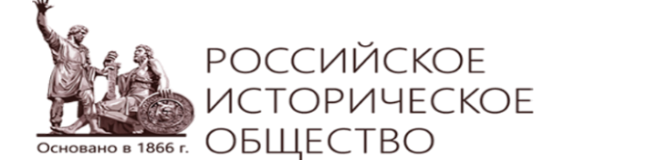 ИИАЭ ДВО РАН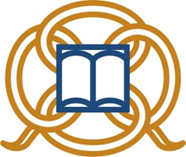 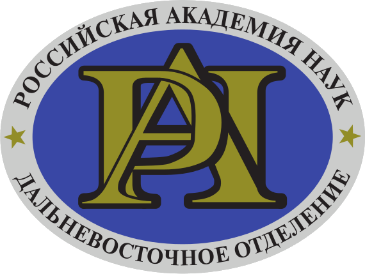 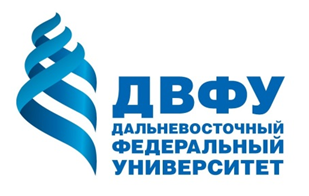 